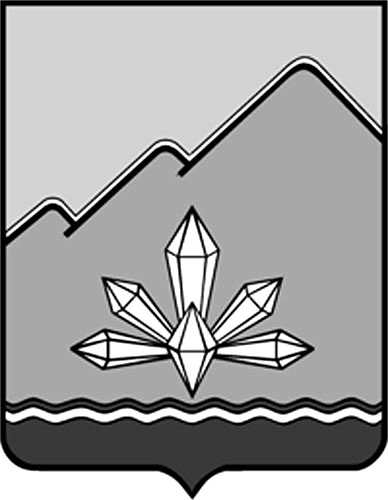 ФИНАНСОВОЕ УПРАВЛЕНИЕ АДМИНИСТРАЦИИ ДАЛЬНЕГОРСКОГО ГОРОДСКОГО ОКРУГА ПРИМОРСКОГО КРАЯПОЯСНИТЕЛЬНАЯ ЗАПИСКАк проекту решения Думы Дальнегорского городского округа о внесении изменений в решение о бюджете Дальнегорского городского округа на 2019 год и плановый период 2020 и 2021 годовНа основании статьи 28 Устава Дальнегорского городского округа, Положения «О бюджетном процессе в Дальнегорском городском округе» Глава Дальнегорского городского округа направляет на рассмотрение Думы Дальнегорского городского округа проект решения «О внесении изменений в решение Думы Дальнегорского городского округа «О бюджете Дальнегорского городского округа на 2019 год и плановый период 2020 и 2021 годов» (далее – проект решения). С учетом предлагаемых изменений основные параметры бюджета ДГО:на 2019 год составят:– по доходам – 1 175 798,5059 тыс. рублей, с увеличением к утвержденному объему доходов на 44 689,48701 тыс. рублей (по утвержденному решению – 1 131 109,01889 тыс. рублей).– по расходам –  1 339 763,0239 тыс. рублей, с увеличением к утвержденному объему расходов на 64 636,86801 тыс. рублей (по утвержденному решению – 1 275 126,15589 тыс. рублей).– дефицит бюджета – 163 964,518 тыс. рублей, с увеличением к утвержденному объему расходов на 19 947,381 тыс. рублей (по утвержденному решению – 144 017,137 тыс. рублей).Для внесения изменений в решение «О бюджете Дальнегорского городского округа на 2019 год и плановый период 2020 и 2021 годов» и рассмотрения проекта решения Думой Дальнегорского городского округа на очередном заседании имеются следующие основания:необходимость уточнения безвозмездных поступлений из краевого бюджета по доходам бюджета Дальнегорского городского округа; отражения в расходной части бюджета Дальнегорского городского округа целевых средств краевого бюджета;увеличение доходной части бюджета за счет средств неналоговых доходов местного бюджета;увеличение расходной части бюджета за счет средств местного бюджета;необходимость внесения изменений по расходам.Общая сумма доходов бюджета Дальнегорского городского округа на 2019 год увеличена на 44 689,48701 тыс. рублей, в том числе по:Увеличен объем расходов бюджета Дальнегорского городского округа в 2019 году за счет безвозмездных поступлений произведено на 41 915,01301 тыс. руб., из них:В связи с наличием остатка денежных средств на едином счете бюджета Дальнегорского городского округа по состоянию на 01.01.2019 года по предложениям главных распорядителей бюджетных средств, в 2019 году увеличены расходы бюджета на сумму 22 721,855 тыс. рублей, в том числе:Кроме этого, проектом бюджета предусмотрено перераспределение бюджетных ассигнований по предложениям главных распорядителей бюджетных средств, в том числе:По предложению главного распорядителя бюджетных средств – администрации Дальнегорского городского округа:бюджетные ассигнования, предусмотренные на строительство подъездных автомобильных дорог, проездов к земельным участкам, предоставленным (предоставляемым) на бесплатной основе гражданам, имеющим трех и более детей, и гражданам, имеющим двух детей, а также молодым семьям, в сумме 1 285,568 тыс. рублей перераспределены на капитальный ремонт и ремонт дворовых территорий многоквартирных домов, проездов к дворовым территориям многоквартирных домов населённых пунктов в рамках реализации мероприятий муниципальной программы "Ремонт автомобильных дорог и инженерных сооружений на них на территории Дальнегорского городского округа" на 2018-2022 годы в связи с изменением объема запланированных работ; за счет сокращения бюджетных ассигнований на сумму 98,16 тыс. рублей в связи с экономией, образовавшейся  по результатам проведения конкурсных процедур при заключении муниципальных контрактов бюджетные ассигнования, предусмотренные на организацию и содержание мест захоронения (кладбищ), перераспределены на текущее содержание, техническое обслуживание и эксплуатация муниципальных объектов наружного освещения на территории Дальнегорского городского округа (для исполнения предписания ОГИБДД по обустройству пешеходного перехода освещением);бюджетные ассигнования на обеспечение деятельности муниципального казенного учреждения «Обслуживающее учреждение» в сумме 10 тыс. рублей перераспределены между видами расходов. По предложению главного распорядителя бюджетных средств – управления образования администрации Дальнегорского городского округа бюджетные ассигнования на содержание управления образования администрации Дальнегорского городского округа в сумме 153,9 тыс. рублей перераспределены между видами расходов.По предложению главного распорядителя бюджетных средств – Контрольно – счетной палаты Дальнегорского городского округа бюджетные ассигнования на содержание КСП ДГО в сумме 157,685 тыс. рублей перераспределены между целевыми статьями и видами расходов.Кроме этого, в соответствии с приказом Минфина РФ от 08.06.2013 № 132н (с учетом изменений и дополнений) предусмотрено уточнение бюджетной классификации, а также уточнение объемов бюджетных ассигнований в части доли софинансирования местного бюджета, с сохранением целей указанных расходов.	В связи с увеличением расходной части и доходной части бюджета Дальнегорского городского округа дефицит бюджета на 2019 год увеличен на 19 947,381 тыс. рублей и составляет 163 964,518 тыс. рублей. Источником покрытия дефицита бюджета является остаток денежных средств на едином счете бюджета Дальнегорского городского округа по состоянию на 01.01.2019.	В связи с корректировкой расходов бюджета внесены следующие изменения в текстовую часть и соответствующие приложения к проекту решения:1. в пункте 12 уменьшен объем бюджетных ассигнований муниципального дорожного фонда Дальнегорского городского округа на 2019 год на сумму 4 554,432 тыс. рублей.2. в пункте 18 уменьшен объем бюджетных ассигнований на осуществление бюджетных инвестиций на сумму 5 840 тыс. рублей, в том числе:-  уменьшен на сумму 5 840 тыс. рублей на строительство автомобильной дороги для подъезда к земельным участкам, предоставленным многодетным семьям в районе ул. Ильченко, ул. Цветная, ул. Крайняя, ул. Заводская, ул. Лесная в г. Дальнегорске.3. в приложении 3 внесены изменения по кодам бюджетной классификации Российской Федерации в соответствии с приказом Минфина РФ от 08.06.2013 № 132н (с учетом изменений и дополнений).4. в приложениях 1, 3, 6, 7, 8, 9, 10 отражены изменения по ранее указанным основаниям.	Предложенная корректировка бюджета Дальнегорского городского округа на 2019 год и плановый период соответствует требованиям Бюджетного кодекса Российской Федерации и Положению «О бюджетном процессе в Дальнегорском городском округе».Начальник финансового управления   администрации Дальнегорского городского округа                             		         Ю.В. Столяровабезвозмездным поступлениям – всего,+41 915,01301в том числе,субсидиям – всего,+41 915,01301в том числе,на реализацию мероприятий по обеспечению жильем молодых семей+1 667,14000Основание: Закон Приморского края от 06.03.2019 № 450-КЗ, уведомление по расчетам между бюджетами по межбюджетным трансфертам от 29.03.2019 № 1329, уведомление по расчетам между бюджетами от 11.03.2019 № 6  на реализацию программ формирования современной городской среды+18 402,30501Основание: Постановление Администрации Приморского края от 18.03.2019 № 167-па, уведомление о предоставлении субсидии, субвенции, иного межбюджетного трансферта, имеющего целевое назначение от 22.03.2019 № 1195, уведомление по расчетам между бюджетами от 22.03.2019 № 258 на поддержку муниципальных программ по благоустройству территорий муниципальных образований Приморского края+26 400,00000Основание: Постановление Администрации Приморского края от 18.02.2019 № 104-па, уведомление о предоставлении субсидии, субвенции, иного межбюджетного трансферта, имеющего целевое назначение от 26.02.2019 № 892, уведомление по расчетам между бюджетами от 25.02.2019 № 91 на проектирование, строительство, капитальный ремонт и ремонт подъездных автомобильных дорог, проездов к земельным участкам, предоставленным (предоставляемым) на бесплатной основе гражданам, имеющим трех и более детей, и гражданам, имеющим двух детей, а также молодым семьям за счет дорожного фонда Приморского края-4 554,43200Основание: Закон Приморского края от 06.03.2019 № 450-КЗ, уведомление по расчетам между бюджетами по межбюджетным трансфертам от 18.03.2019 № 1046, уведомление по расчетам между бюджетами от 12.03.2019 № 4/1  налоговые и неналоговые доходы – всего,+2 774,47400в том числе,доходы от оказания платных услуг и компенсации затрат государства+1 409,67400Установлен план по доходам от оказания услуг по выдаче справок с места жительства граждан (984,8 тыс. руб.)Установлен план по доходам от компенсации затрат государства - возмещение затрат за работу в призывной комиссии (424,874 тыс. руб.)Основание: прогноз главного распорядителя доходов бюджета – администрации Дальнегорского городского округаштрафы, санкции, возмещение ущерба+1 064,80000Перевыполнение кассового плана в связи с заявительным характером данных поступленийОснование: прогнозы главных распорядителей доходов бюджета - администрации Дальнегорского городского округа, финансового управления администрации Дальнегорского городского округа, управления образования администрации Дальнегорского городского округапрочие неналоговые доходы+300,00000Установлен план по доходам по плате за включение хозяйствующего субъекта в схему размещения нестационарных торговых объектовОснование: прогноз главного распорядителя доходов бюджета –  управления муниципального имущества администрации Дальнегорского городского округаПо главному распорядителю бюджетных средств – администрация Дальнегорского городского округа – всего,+41 915,01301в том числе,на проектирование, строительство, капитальный ремонт и ремонт подъездных автомобильных дорог, проездов к земельным участкам, предоставленным (предоставляемым) на бесплатной основе гражданам, имеющим трех и более детей, и гражданам, имеющим двух детей, а также молодым семьям за счет дорожного фонда Приморского края-4 554,43200на благоустройство дворовых территорий Дальнегорского городского округа, осуществляемые на условиях софинансирования +26 400,00000на мероприятия по благоустройству дворовых территорий и территорий общего пользования (в целях достижения результатов федерального проекта "Формирование комфортной городской среды")+18 402,30501на социальные выплаты молодым семьям для приобретения (строительства) стандартного жилья +1 667,14000По главному распорядителю бюджетных средств – администрация Дальнегорского городского округа – всего,+13 784,575в том числе,на создание картографического материала с отображением мест размещения объектов+250,000для отображения мест размещения нестационарных торговых объектовна мероприятия в рамках обеспечения пожарной безопасности +150,000на оснащение локальной системы оповещения гидротехнического сооружения "водохранилище Нежданкинское", находящееся в муниципальной собственностина прочие мероприятия по ГОиЧС+556,000в том числе:300 тыс. руб. – на проектирование локальной системы оповещения населения;256 тыс. руб. – на проведение противопаводковых мероприятийна проведение выборов и референдумов+250,000на проведение дополнительных выборов депутата Думы Дальнегорского городского округана расходы, связанные с исполнением решений, принятых судебными органами+10 773,140на оплату исполнительных листов по решению суда 10 099,14 тыс. руб. – на оплату за содержание и текущий ремонт общего имущества общежития, на оплату задолженности по муниципальным контрактам за проведение работ по время чрезвычайной ситуации, вызванной тайфуном «Лайонрок»;на оплату иных платежей (штрафов) – 674 тыс. руб. на расходы на содержание МКУ «Обслуживающее учреждение»+1 805,435в том числе:424,874 тыс. руб. – на ФОТ в связи с увеличением штатной численности на 2 единицы (на проведение сезонных работ в военкомате на период работы призывной комиссии);1 380,561 тыс. руб. – на проведение ремонтных работ помещений для передачи в оперативное управление Думе и КСП Дальнегорского городского округаПо главному распорядителю бюджетных средств – управление образования администрации Дальнегорского городского округа – всего,+6 701,242в том числе,на обеспечение деятельности муниципальных бюджетных учреждений - на иные цели+6 701,242на установку пластиковых окон в МДОБУ № 7 (561,242 тыс. руб.), на ремонт здания МОБУ СОШ № 21 по адресу Проспект 50 лет Октября, 47 (5 000 тыс. руб.), на реконструкцию узла теплового учета МОБУ «Гимназия «Исток», МБУ ДО ЦДТ (1 140 тыс. руб.)По главному распорядителю бюджетных средств – управление культуры, спорта и молодежной политики администрации Дальнегорского городского округа – всего,+2 236,038в том числе,на обеспечение деятельности муниципальных бюджетных учреждений - на иные цели+1 005,060на замену кресел в малом зале МБУ ДК химиков (194,35 тыс. руб.), на ограждение стадиона МБУ КСЦ «Полиметалл» (570 тыс. руб.), на ремонт трубопровода холодной воды и установку видеонаблюдения МБУ МВЦ (240,71 тыс. руб.)по расходам на мероприятия по сохранению объектов культурного наследия (памятников истории и культуры)+1 230,978на капитальный ремонт памятника Победы советского народа в Великой Отечественной войне